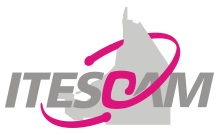 INSTITUTO TECNOLOGICO SUPERIOR DE CALKINI EN EL ESTADO DE CAMPECHESOLICITUD DE CURSO INTERSEMESTRALCICLO 20172018PCalkini, Campeche a ______  días del mes de ____________ del 2018.CARRERASEMESTRE GRUPOASIGNATURA SOLICITADACLAVE DE ASIGNATURAMATRICULANOMBRE DEL ALUMNO(A)FIRMAREVISÒAUTORIZACOORDINACIÓN DEL PROGRAMA EDUCATIVODIRECCION ACADÉMICA